Séminaire National du PREAC Danse de Montpellier Chorégraphie et Création contemporaineFaire groupe – Rituels contemporains : « Fabrique de Paysages » Vania Vaneau & Jordi Galí – Cie Arrangement Provisoire18 – 19 -20 mars 2020 - ICI – CCN Montpellier / Occitanie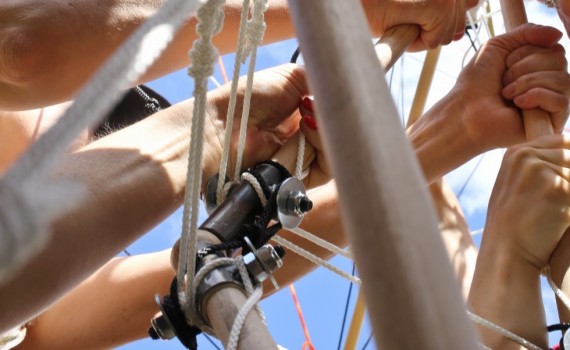 « Faire groupe ICI, alors que nous venons d’ailleurs. Nous rencontrer - d’abord dans un espace vide - pour imaginer, inventer, sentir, construire et finir par traverser un paysage sensible et poétique. Tisser et bâtir des ponts entre les corps et la matière, et tester ce dialogue comme un endroit possible de rencontre avec soi-même, avec le groupe et avec le monde.Nos deux univers, bien que différents se rejoignent dans l’exploration de la matière. Le PREAC sera pour nous l’occasion de croiser nos démarches respectives et de les partager pour créer ensemble, avec les participants et les collaborateurs invités, un paysage sensible.Ce paysage, nous l’imaginons comme un espace où questionner le rituel par le déploiement d’une scénographie faite de matières, de tissus, de bois et de cordages, mais aussi de sensations et de complicités. Un endroit qui se fabriquera au fur à mesure des trois journées, par une accumulation d’expériences, de paroles, de pratiques et de chantiers. Un endroit d’exploration sensible et poétique, aussi concret qu’onirique.Vania Vaneau proposera des expériences physiques et sensorielles sur les différentes strates du corps physique et psychique et sur le rapport de continuité qui s’établit entre les corps et entre les corps et des matières de différentes formes et textures. Les temps de pratique et d’échanges permettront d’observer particulièrement les zones de lisière ou de contact, proches ou lointaines, qui se font entre les éléments visibles ou invisibles de l’espace et entre l’intérieur et l’extérieur du corps. Et de s’interroger sur comment le corps se relie à son environnement, l’humain avec le non humain…Jordi Galí proposera une approche ludique du corps et du mouvement, une découverte des mécaniques du poids et des interactions physiques entre le corps et la matière. Ce sera l’occasion de concevoir, bâtir et pratiquer ensemble des structures éphémères. En lien avec ses créations - constructions éphémères et monumentales dans l’espace public et le paysage - Jordi proposera aussi de redécouvrir la temporalité d’un geste simple, cordonné, artisanal ainsi que le dialogue que corps et matière entretiennent et leur transformation réciproque, constante et simultanée.Nous imaginons ces trois jours de rencontre comme un temps du faire et du sentir. Une traversée sensible pour questionner ensemble ce qui fait groupe et ce qui fait rituel contemporain. »Vania Vaneau & Jordi GalíCette formation nationale s’adresse aux :formateurs  de formateurs  et personnes ressources Danse de l'Éducation Nationale artistes, médiateurs et acteurs culturels travaillant en lien avec l'éducation artistique et culturelleINFORMATIONS ET INSCRIPTIONSSecteur CultureDossier complet à envoyer par mail : un CV  une photo format portrait la fiche de candidature complétée à Lisa Combettes : 04 67 60 06 76 / l.combettes@ici-ccn.comSecteur Éducation nationaleDossier complet à envoyer par mail : un CV une photo format portrait la fiche de candidature complétée à Aurélie Bouin : 04 67 91 45 26 /  aurelie-ophelie.bouin@ac-montpellier.frCANDIDATURE EDUCATION NATIONALE :  Pré-candidature informatique avant le lundi 13 janvier 2020 par réponse mail à Aurélie BOUIN: aurelie-ophelie.bouin@ac-montpellier.frNom / Prénom :Fonction : Etablissement ou lieu d’exercice : Académie : Joindre : Photo d’identitéPrésentation professionnelle en lien avec l’Education artistique et culturelle (5 lignes maximum) Lettre de motivation (10 lignes environ) Validations académiques (voir Fiche de candidature ci-dessous)Académie de Montpellier : seules les validations suivantes sont nécessaires. Chef d’établissement ; Directeur d’école + IEN ; Directeur d’universitéLes autres validations seront transmises par la DAAC.Autres académies : il appartient au stagiaire de suivre la chaine de validation de la fiche de candidature. Notamment la prise en charge des défraiements par le service de la formation continue dont il dépend. Dépôt du dossier finalisé avant le lundi 03 février 2020 Par  messagerie électronique à  Aurélie BOUIN : aurelie-ophelie.bouin@ac-montpellier.fr	Délégation Académique à l’Éducation Artistique et Culturelle (DAAC). Rectorat de Montpellier	Tel : 04 67 91 45 26 (Permanence le lundi matin)DAAC : http://www.ac-montpellier.fr/pid32187/education-artistique-et-culturelle.htmlOBJECTIFS DU SÉMINAIRE Questionner la notion de rituel comme modalité de l’« être ensemble »Questionner les outils et dispositifs pédagogiques-artistiques de l’« être ensemble »Envisager l’étude de la danse et des arts par le prisme d’un artiste contemporain au plus près de sa démarche.Identifier les outils mis en jeu dans le processus de création ou de transmission, et les réinvestissements possibles dans la pratique professionnelle de l’éducation artistique et culturelle.Permettre le développement d’outils pour la mise en place du parcours d’Éducation artistique et culturelle de l’élève. En quoi la danse participe-t-elle au PEAC ? Comment s’inscrit-elle dans le projet fédérateur ?Permettre le développement du volet culturel du projet d’établissement et contribuer à l’enseignement de l’histoire des arts, au lien inter-degrés et au travail pluridisciplinaire.Renforcer et développer le réseau de personnes ressources pour l’Éducation Artistique et Culturelle par la danse, du premier degré à l’Université.Envisager de nouvelles formes de collaborations entre enseignants et artistes, et développer les pratiques partenariales avec les acteurs des structures culturelles locales. Fiche de candidature Éducation nationale : PREAC DANSE Chorégraphie et Création contemporaine Montpellier - Séminaire national de Formation 18-19- 20 mars 2020Nom / Prénom : Fonction : Établissement ou lieu d’exercice / Adresse : Académie :  Tél. personnel : Mèl. Professionnel : Joindre :- Photo d’identité- Présentation professionnelle en lien avec l’Éducation artistique et culturelle (5 lignes maximum)- Lettre de motivation (10 lignes maximum)Accord du directeur d’école, chef d’établissement ou directeur de l’université	                                                                                                                               Date 	SignatureÀ RENSEIGNER POUR LES STAGIAIRES DU PREMIER DEGRÉ ET LES STAGIAIRES HORS ACADÉMIE DE MONTPELLIERAccord du corps d’inspection référent (IEN, IEN-ET ou IA-IPR) de l’académie d’origine                                                                                                                                 Date 	SignatureÀ RENSEIGNER POUR LES STAGIAIRES HORS ACADÉMIE DE MONTPELLIERAvis du Délégué Académique à l’Éducation Artistique et Culturelle de l’académie d’origine                                                                                                                              Date 	SignatureÀ RENSEIGNER POUR LES STAGIAIRES HORS ACADÉMIE DE MONTPELLIERAccord pour la prise en charge financière par le service de la formation continue de l’académie d’origine                                                                                                                               Date 	SignatureDépôt du dossier de candidature finalisé avant le lundi 03 février 2020 par  messagerie électronique à : Aurélie BOUIN: aurelie-ophelie.bouin@ac-montpellier.fr ; Délégation Académique à l’Éducation Artistique et Culturelle (DAAC). Rectorat de Montpellier Tel : 04 67 91 45 26 DAAC : http://www.ac-montpellier.fr/pid32187/education-artistique-et-culturelle.html